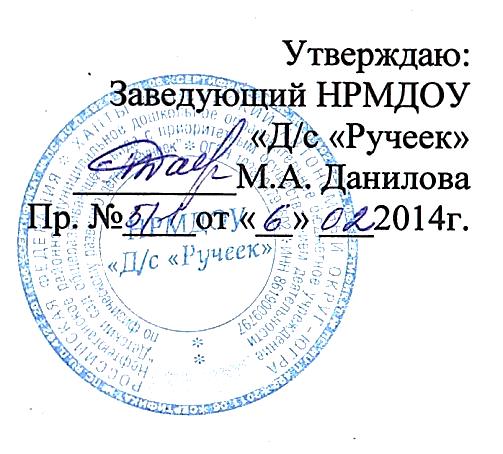 План - графикпо подготовке к введению федерального государственного стандарта дошкольного образования в НРМДОУ «Д/с «Ручеек»Цель: создание системы организационно - управленческого и методического обеспечения по организации и введению федерального государственного образовательного стандарта дошкольного образования.Задачи:1.Создать условия для введения и реализации ФГОС дошкольного образования 2.Привести в соответствие с требованиями ФГОС ДО нормативно-правовую базу учреждения 3.Организовать методическое и информационное сопровождение реализации ФГОС ДО.4.Разработать организационно-управленческие решения, регулирующие реализацию введения ФГОС ДО.5.Организовать эффективную кадровую политику в ДОУ.Ожидаемые результаты:1.Организовано методическое сопровождение, способствующее введению ФГОС в ДОУ.2.Разработаны организационно-управленческие решения, регулирующие реализацию ФГОС ДО.3.Созданы условия для введения и реализации ФГОС ДО.4.Нормативно-правовая база учреждения приведена в соответствие с требованиями ФГОС ДО.                    5.Организована эффективная кадровая политика, позволяющая реализовать сопровождение по внедрению ФГОС ДО.№Направления МероприятияСроки Ответственные1Нормативное правовое обеспечение Подготовка и корректировка приказов,  локальных актов, регламентирующих введение  ФГОС ДО.Приказ «Об организации деятельности ДОУ по подготовке к введению ФГОС дошкольного образования».Разработка и утверждение нового Устава ДООВнесение изменений и дополнений в Договор с родителями (законными представителями)Внесение изменений в должностные инструкции работников ДОУ в соответствии с требованиями ФГОС ДОВнесение изменений и дополнений в Устав ДОУ.заведующий1Нормативное правовое обеспечение Подготовка к проектированию и разработке основной образовательной программы дошкольного образования в соответствии с требованиями ФГОС дошкольного образования.Приказ о  создании творческой группы по  разработке основной общеобразовательной программы.Приказ об утверждении основной общеобразовательной программы ДОУдо 01.06.2015г.заведующийст. воспитатель1Нормативное правовое обеспечение Разработка и утверждение плана-графика (дорожной карты) введения ФГОС дошкольного образования в образовательной организации.Приказ «Об утверждении Плана действий по обеспечению введения  федерального государственного образовательного стандарта дошкольного образования в ДОУ  на 2014-2015г.»март 2014г.заведующийст. воспитатель2. Организационно-информационное обеспечение введения ФГОССоздание системы методической работы, обеспечивающей сопровождение введения ФГОС дошкольного образованияИзучение педагогами нормативно - правовых и методических рекомендаций по введению ФГОС в процессе самообразования2014-2015г.ст. воспитатель2. Организационно-информационное обеспечение введения ФГОССоздание творческой группы по внедрению ФГОС ДОмарт 2014г.заведующийст. воспитатель2. Организационно-информационное обеспечение введения ФГОСАнкетирование педагогов с целью выявления затруднений и проблем в изучении ФГОС2014-2015г.                     (ежегодно)ст. воспитатель2. Организационно-информационное обеспечение введения ФГОССоздание условий для участия педагогических работников в учебно-методических объединениях системы образования.2014-2015г.ст. воспитатель2. Организационно-информационное обеспечение введения ФГОСРазработка и реализация моделей взаимодействия дошкольной образовательной организации с социальными партнерами.Изучение федерального государственного образовательного стандарта начального общего образования и нормативно-правовые документы, регламентирующих деятельность в начальной школе в связи с введение ФГОС.Анализ преемственности основных образовательных  программ дошкольного и начального общего образованияСравнительный анализ требований к  структуре основной образовательной программы дошкольного и начального общего образованияпо плану совместной деятельности до 01.09.2014г.ст. воспитательРазмещение на сайте ДОУ информационных материалов о введении ФГОС дошкольного образования2014-2015г.ст. воспитательОформление стендового уголка и постоянно действующей выставки  «Изучаем ФГОС» (со сменной информацией).2014-2015гст. воспитательРазработка и корректировка образовательной программы ДОУ с целью приведения ее в  соответствие с ФГОС дошкольного образования  (на основе методических рекомендаций министерства образования РФ)2014-2015гст. воспитательтворческая группа3.Кадровое обеспечение введения ФГОССоздание (корректировка) плана-графика повышения квалификации и переподготовки педагогических, руководящих работников и младших воспитателей в связи с введением ФГОС дошкольного образования.2014г.ст. воспитатель3.Кадровое обеспечение введения ФГОСРазработка плана научно-методической работы с ориентацией на проблемы внедрения ФГОС ДО.2014-2015г.ст. воспитатель3.Кадровое обеспечение введения ФГОСПовышение квалификации педагогических работников через систему внутреннего обучения.2014-2015г.ст. воспитательПедагогический совет по проблеме  введения и реализации требований ФГОС ДО2014-2015гзаведующийст. воспитательПостоянно-действующий семинар- практикум: «Внедрение ФГОС ДО в ДОУ»2014-2015г.ст. воспитатель4.Материально-техническое обеспечение введения ФГОСДООсуществление  материально-технического обеспечения образовательной деятельности,  оборудование помещений в соответствии  с требованиями  ФГОС дошкольного образования.Соблюдение требований, определяемых в соответствии с санитарно-эпидемиологическими правилами и нормативами.Соблюдение требований, определяемых в соответствии с правилами пожарной безопасности.Оснащенность помещений развивающей предметно-пространственной средойМатериально-техническое обеспечение программы (учебно-методический комплект, оборудование, оснащение).2014-2015г.заведующийзаведующий хозяйсьст. воспитатель5.Финансово-экономическое обеспечение ФГОСДОВнесение изменений в  локальные акты, регламентирующие установление заработной платы работников образовательной организации, в том числе стимулирующих  надбавок и доплат, порядка и размеров премирования.Внесение изменений и дополнений в  Положение о стимулирующих надбавках.2014-2015г.5.Финансово-экономическое обеспечение ФГОСДООпределение объемов расходов на подготовку и переход на ФГОС ДО.2014-2015г.5.Финансово-экономическое обеспечение ФГОСДО